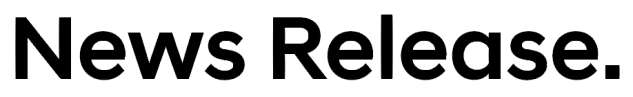 High-performance Hyundai N Concept to be unveiled 
at Paris Motor ShowSeptember 22, 2016 - Hyundai Motor gives a first glimpse at its latest high-performance N concept the RN30 that will celebrate its world premiere on the 29th September at the 2016 Paris Motor Show. The motorsport-inspired racing concept is developed to deliver passion and pleasure on the track for everybody.Based on the New Generation Hyundai i30, the RN30 was born as a racing machine, developed in close collaboration with Hyundai Motorsport (HMSG), Hyundai Motor’s Performance Development & High Performance Vehicle Division. The striking concept is distinguished by its purposeful aerodynamic design and specialized high-performance technologies that deliver thrilling high-speed driving.The silhouette of the RN30 is unmistakably inherited from the clean and cohesive lines of the New Generation Hyundai i30, but with a lower, wider stance to enable greater stability during high speed driving and cornering.The high-performance Hyundai N Concept RN30 will celebrate its world premiere at the 2016 Paris Motor Show on September 29 alongside the New Generation Hyundai i30 and the New i10. The Hyundai Motor Press Conference will take place at 15:15 CET on the stand number 417 in Hall 3. Livestreaming of the press conference at the 2016 Paris Motor Show will be available at: www.hyundai.news/pms2016  Broadcast of pre-Show begins at 15:00 CEST on Tuesday 29 September 2016.-Ends-About Hyundai Motor Europe
In 2015, Hyundai Motor achieved registrations of 470,130 vehicles in Europe – an increase of 10.9% compared to 2014 – and replaced 80% of its model line-up to create the youngest car range in Europe. 90% of the vehicles Hyundai sold in the region are models designed, engineered, tested and built in Europe to meet the needs of European customers, served by the company’s extensive European infrastructure. This includes two factories in the Czech Republic and Turkey, which have a combined annual capacity of 500,000 units. Hyundai Motor sells cars in 31 European countries through 2,500 outlets. 
Hyundai Motor offers its unique Five Year Unlimited Mileage Warranty package with all new cars sold in the region, providing customers with a five-year warranty with no mileage limit, five years of roadside assistance and five years of vehicle health checks.More information about Hyundai Motor Europe and its products is available at www.hyundai.news.Follow Hyundai Motor Europe on Twitter @HyundaiEurope and Instagram @hyundainewsContactDavid Fitzpatrick				Hans Kleymann
PR Director				Product PR Manager
Phone: +49-69-271472-460		Phone: +49-69-271472-419
dfitzpatrick@hyundai-europe.com		hkleymann@hyundai-europe.com About Hyundai MotorEstablished in 1967, Hyundai Motor Company is committed to becoming a lifetime partner in automobiles and beyond. The company leads the Hyundai Motor Group, an innovative business structure capable of circulating resources from molten iron to finished cars. Hyundai Motor has eight manufacturing bases and seven design & technical centers worldwide and in 2015 sold 4.96 million vehicles globally. With more than 110,000 employees worldwide, Hyundai Motor continues to enhance its product line-up with localized models and strives to strengthen its leadership in clean technology, starting with the world’s first mass-produced hydrogen-powered vehicle, ix35 Fuel Cell and IONIQ, the world’s first model with three electrified powertrains in a single body type.